Toda cancelación de una villa o cabaña será referida a la Oficina de Reservaciones de la Compañía de Parques Nacionales. Todo aquel ciudadano que haya tramitado una reservación en cabañas o villas administradas por la Compañía de Parques Nacionales y quiera hacer una cancelación.Esta información fue revisada y aprobada por la agencia. Es responsabilidad del ciudadano orientarse sobre toda documentación adicional y de ser necesario, solicitar asesoría de un especialista. Tu Línea de Servicios de Gobierno 3-1-1 no está autorizada a ofrecer ningún tipo de asesoría, completar solicitudes y/o formularios a nombre del ciudadano.En caso de cancelaciones se promoverá o fomentará la disposición de una fecha alterna dentro de doce (12) meses siguientes. No se aceptarán cancelaciones parciales o totales en los Centros Vacacionales una vez comience la estadía.Si la reservación solo cuenta con el depósito, el mismo no será rembolsable bajo ningún concepto ni tendrá derecho a crédito por doce (12) meses. Directorio de la Compañía de Parques Nacionales (CPN)Toda cancelación deberá hacerse por escrito o personalmente en la Oficina Central de Reservaciones o en los centros vacacionales.Lugar: 		Edificio  de Agencias Ambientales Cruz A. MatosSector el Cinco,  Carretera # 8838 Km. 6.3 Rio Piedras, PR  00936	Teléfonos:	(787) 622-5200  Ext. 122, 128, 254, 340, 360, 368Internet:	www.parquesnacionalespr.com		www.cpnpr.gobierno.pr/Horarios:	Lunes a viernes de 8:00 a.m. – 4:30 p.m.  Para reservaciones en Oficina Central de 8:00 a.m. -  4:00 p.m. (Días feriado permanecerá cerrada)Toda cancelación en la estadía conllevará un costo de veinte dólares ($20.00) por trámite por cada villa o cabaña. El  ciudadano deberá tener número de reservación, fecha y localización de la villa, cabaña o área de acampar.Las cancelaciones deberán hacerse, por escrito o personalmente, en la Oficina Central de Reservaciones o en los centros vacacionales.Deberán realizarse con por lo menos quince (15) días laborables de anticipación a la fecha de efectividad de la reservación para poder reclamar el rembolso correspondiente.¿Cómo cancelo la reservación hecha con la Compañía de Parques Nacionales? – La cancelación se hace de la siguiente manera:Informar por escrito a la Oficina de Reservaciones.Página(s) de Internet:	http://www.cpnpr.gobierno.pr/	www.parquesnacionalespr.com/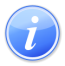 Descripción del Servicio                                                                            Crear Referido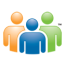 Audiencia y Propósito 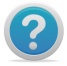 Consideraciones 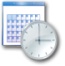 Lugar y Horario de Servicio 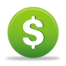 Costo del Servicio y Métodos de Pago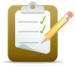 Requisitos para Obtener Servicio 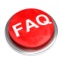 Preguntas Frecuentes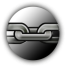 Enlaces Relacionados